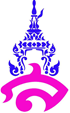 แผนการจัดการเรียนรู้ที่ 4หน่วยการเรียนรู้ที่ 3  แคลคูลัสเบื้องต้น			เรื่อง อนุพันธ์ของฟังก์ชันวิชา คณิตศาสตร์เพิ่มเติม 5  (ค33201)			กลุ่มสาระการเรียนรู้คณิตศาสตร์ชั้นมัธยมศึกษาปีที่ 6  ภาคเรียนที่ 1  		ปีการศึกษา 2560	เวลา 2 คาบ                  ผู้สอน อาจารย์เกตุม  สระบุรินทร์ผลการเรียนรู้	หาอนุพันธ์ของฟังก์ชันที่กำหนดให้ได้จุดประสงค์การเรียนรู้	หาอนุพันธ์ของฟังก์ชันที่กำหนดให้ได้สาระสำคัญ	อนุพันธ์ของฟังก์ชันสาระการเรียนรู้	ด้านความรู้		- อนุพันธ์ของฟังก์ชัน	- ความสมเหตุสมผลของคำตอบจากการคำนวณและการแก้ปัญหาได้ด้านทักษะ/กระบวนการ		- การให้เหตุผล การสื่อสาร การสื่อความหมาย การนำเสนอและการเชื่อมโยงหลักการความรู้ทางคณิตศาสตร์กับศาสตร์อื่นด้านคุณลักษณะอันพึงประสงค์		- มีระเบียบเรียบร้อย รอบคอบ และมีความเชื่อมั่นในตนเองด้านสมรรถนะ		- ความสามารถในการสื่อสาร		- ความสามารถในการคิด 		- ความสามารถในการแก้ปัญหากิจกรรมการเรียนรู้		กิจกรรมนำเข้าสู่บทเรียนอาจารย์ทบทวนเกี่ยวกับความชันของเส้นโค้ง   y  =  f(x)  ที่จุด (x, y)  ใดๆ เท่ากับ   lim      เมื่อลิมิตหาค่าได้ เรียกลิมิตที่ได้นี้ว่า อนุพันธ์ของฟังก์ชัน f  ดังบทนิยามต่อไปนี้บทนิยาม 	ถ้า y  =  f(x) เป็นฟังก์ชันที่มีโดเมนและเรนจ์เป็นสับเซตของจำนวนจริง และ   lim   หาค่าได้แล้ว เรียกค่าของลิมิตที่ได้นี้ว่า อนุพันธ์ของฟังก์ชัน f  ที่ x  เขียนแทนด้วย  f (x)		กิจกรรมพัฒนาผู้เรียน1.  จากขั้นนำ อาจารย์แนะนำว่า อนุพันธ์ของฟังก์ชัน f ที่ x  นอกจากเขียนแทนด้วย f (x) 
ยังเขียนแทนด้วยสัญลักษณ์อย่างอื่น เช่น   (อ่านว่า ดีวายบายดีเอกซ์) หรือ y  
หรือ  f(x)นั่นคือ   f (x)  =    =   y  =  f(x)   =    lim  2.  อาจารย์ยกตัวอย่างการหา f (x)  เพิ่มเติมจากในหนังสือเรียน ดังนี้1)  จงหาอนุพันธ์ของ  f(x)  =  5  3x + x2วิธีทำ   lim    =    lim  =    lim  =    lim   =    lim   3 + 2x + h=    3 + 2x    f (x)  =   2x  32)  กำหนด  f(x)  =     จงหา  f (x)วิธีทำ                           f(x)  =  f(x+h)  =  f(x+h)  f(x)  =    f(x+h)  f(x)  =    =  lim    =   lim  =       f (x)  =   3)  กำหนด  f(x)  =     จงหา  f (x)วิธีทำ                           f(x)  =  f(x+h)  =  f(x+h)  f(x)   =    =      =  					=    lim    =    lim   =     f (x)  =    3.  อาจารย์ให้นักเรียนทำกิจกรรม ภายในเวลาที่กำหนด แล้วเฉลยคำตอบร่วมกัน4.  อาจารย์อธิบายบทนิยามต่อไปนี้บทนิยาม   ถ้า  y  =  f(x)  เป็นฟังก์ชัน และ a  Df  แล้ว1)  อัตราการเปลี่ยนแปลงเฉลี่ยของ  y  เทียบกับ x  เมื่อค่าของ x เปลี่ยนจาก a เป็น  a + h คือ 2)  อัตราการเปลี่ยนแปลงของ y  เทียบกับ x  ขณะที่ x  =  a  คือ lim  จากบทนิยาม อาจารย์ให้ข้อสังเกตว่าอัตราการเปลี่ยนแปลงของ y เทียบกับ x  ขณะที่ x  =  aก็คืออนุพันธ์ของฟังก์ชัน f  ที่  x  =  a  นั่นเอง5.  อาจารย์ให้นักเรียนศึกษาตัวอย่างการหาอัตราการเปลี่ยนแปลงเฉลี่ยของ y เทียบกับ x ในหนังสือเรียน และเพื่อให้นักเรียนเข้าใจและเกิดแนวคิดในการแก้ปัญหามากยิ่งขึ้นอาจารย์และนักเรียนร่วมกันทำกิจกรรม ไปพร้อมกันโดยใช้วิธีถาม-ตอบกิจกรรมข้อที่เหลือให้นักเรียนทำเป็นการบ้าน  		กิจกรรมรวบยอด	อาจารย์และนักเรียนร่วมกันทบทวนบทนิยามเกี่ยวกับอนุพันธ์ของฟังก์ชัน f  ที่ x  และบทนิยามเกี่ยวกับอัตราการเปลี่ยนแปลงเฉลี่ยของ y เทียบกับ x  โดยย้ำว่า	                                     f (x)  =   lim  	และอัตราการเปลี่ยนแปลงของ y เทียบกับ x  ขณะที่ x  =  a  ก็คือ f (a)  นั่นเองสื่อ/แหล่งการเรียนรู้	- แบบฝึกหัด หนังสือเรียน วิชาคณิตศาสตร์เพิ่มเติม เล่ม 6 สสวท	- บทเรียนออนไลน์ใน www.elsd.ssru.ac.th/ketum.saการวัดและการประเมินบันทึกหลังการสอนแผนการจัดการเรียนรู้ที่ 4ผลการสอน............................................................................................................................................................................................................................................................................................................................................................................................................................................................................................................................................................................................................................................................................ปัญหาและอุปสรรค............................................................................................................................................................................................................................................................................................................................................................................................................................................................................................................................................................................................................................................................................ข้อเสนอแนะ.........................................................................................................................................................................................................................................................................................................................................................................................................................................................................................................ลงชื่อ..............................................			 				 (อาจารย์เกตุม     สระบุรินทร์)							อาจารย์ผู้สอนความเห็นของหัวหน้ากลุ่มสาระการเรียนรู้.........................................................................................................................................................................................................................................................................................................................................................................................................................................................................................................ลงชื่อ..............................................							     (อาจารย์น้ำผึ้ง    ชูเลิศ)							หัวหน้ากลุ่มสาระการเรียนรู้ความเห็นของรองผู้อำนวยการฝ่ายวิชาการ.........................................................................................................................................................................................................................................................................................................................................................................................................................................................................................................                                                                     ลงชื่อ..............................................	 					          (อาจารย์ ดร.สุดารัตน์     ศรีมา)							  รองผู้อำนวยการฝ่ายวิชาการเป้าหมายหลักฐานเครื่องมือวัดเกณฑ์การประเมินด้านความรู้- อนุพันธ์ของฟังก์ชัน- ความสมเหตุสมผลของคำตอบจากการคำนวณและการแก้ปัญหาได้1. สังเกตจากการซักถาม การแสดง ความคิดเห็น การให้ข้อเสนอแนะ และการอภิปรายร่วมกัน2. ตรวจผลการปฏิบัติตามใบงานที่   1 ลำดับจำกัด และลำดับอนันต์3. ตรวจผลการทำแบบฝึกหัด- แบบฝึกหัด- แบบทดสอบ- เอกสารประกอบการเรียน บทเรียนออน์ไลน์ตรวจสอบความถูกต้องของวิธีทำและคำตอบด้านทักษะ/กระบวนการ- การให้เหตุผล การสื่อสาร การสื่อความหมาย การนำเสนอและการเชื่อมโยงหลักการความรู้ทางคณิตศาสตร์กับศาสตร์อื่น1. สังเกตพฤติกรรมขณะทำงานร่วมกับกลุ่ม2. ประเมินพฤติกรรมตามรายการด้านคุณธรรม จริยธรรมและค่านิยม– แบบประเมินพฤติกรรมขณะทำงานร่วมกับกลุ่ม– แบบประเมินด้านคุณธรรม จริยธรรม และค่านิยมผ่านเกณฑ์เฉลี่ย 3 ขึ้นไปเป้าหมายหลักฐานเครื่องมือวัดเกณฑ์การประเมินด้านคุณลักษณะอันพึงประสงค์- มีระเบียบเรียบร้อย รอบคอบ และมีความเชื่อมั่นในตนเอง1. สังเกตพฤติกรรมการสื่อสารการเชื่อมโยงหลักการความรู้ ทางคณิตศาสตร์2. ประเมินพฤติกรรมตามรายการประเมินด้านทักษะ/กระบวนการ3. สังเกตขณะการปฏิบัติตามใบงานที่ 1 ลำดับจำกัดและลำดับอนันต์4. สังเกตขณะทำแบบฝึกหัด- – แบบประเมินด้านทักษะ/  กระบวนการผ่านเกณฑ์เฉลี่ย 3 ขึ้นไปด้านสมรรถนะ- ความสามารถในการสื่อสาร- ความสามารถในการคิด- ความสามารถในการแก้ปัญหา- แบบฝึกหัด - บทเรียนออนไลน์- แบบฝึกหัด - บทเรียนออนไลน์ผ่านเกณฑ์เฉลี่ย 3 ขึ้นไป